造橋國中無障礙設施造橋國中無障礙設施圖片說明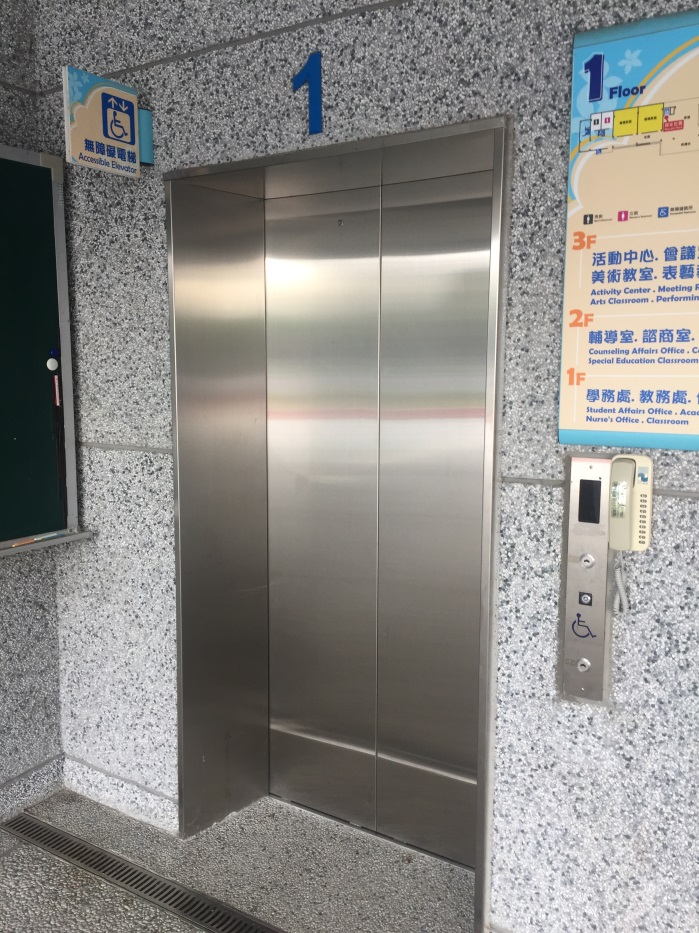 名稱：無障礙電梯地點：教學大樓功能：提供身心障礙人士使用。圖片說明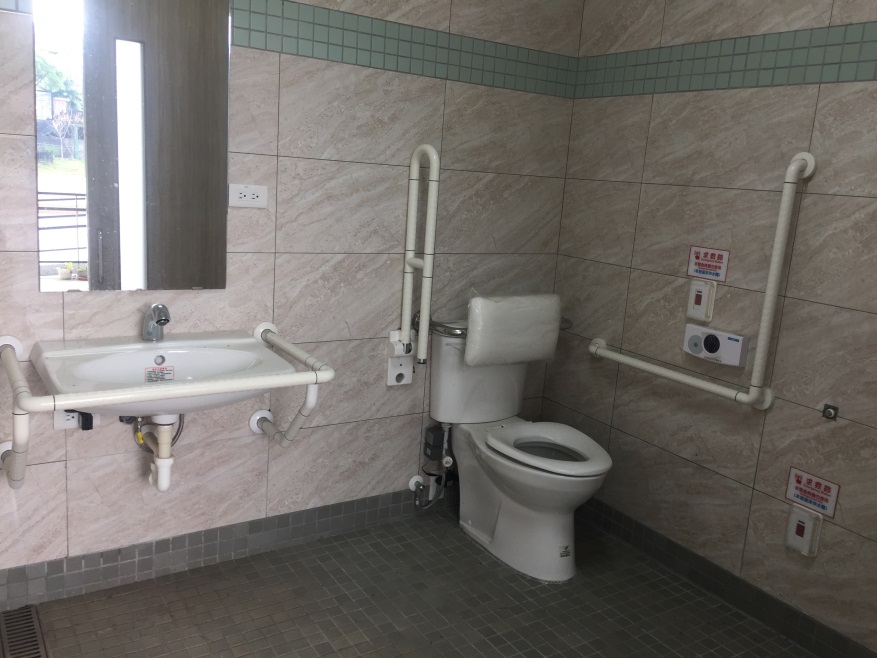 名稱：無障礙廁所地點：教學大樓功能：提供身心障礙人士使用。圖片說明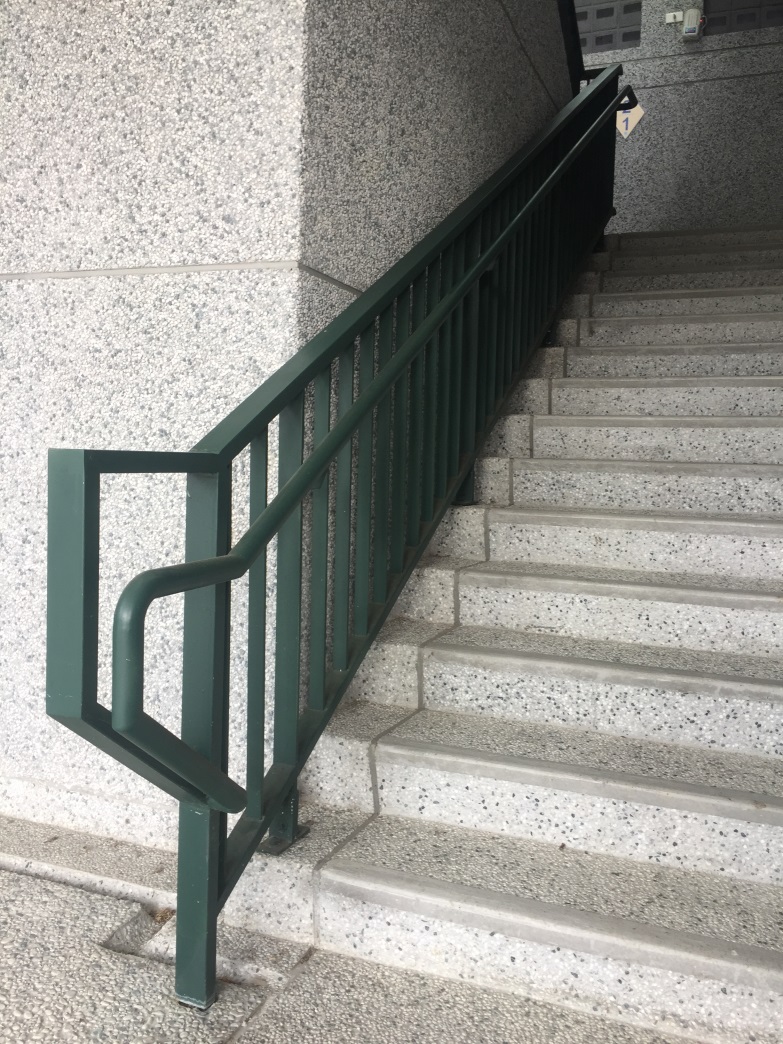 名稱：無障礙扶手樓梯地點：教學大樓功能：提供身心障礙人士使用。圖片說明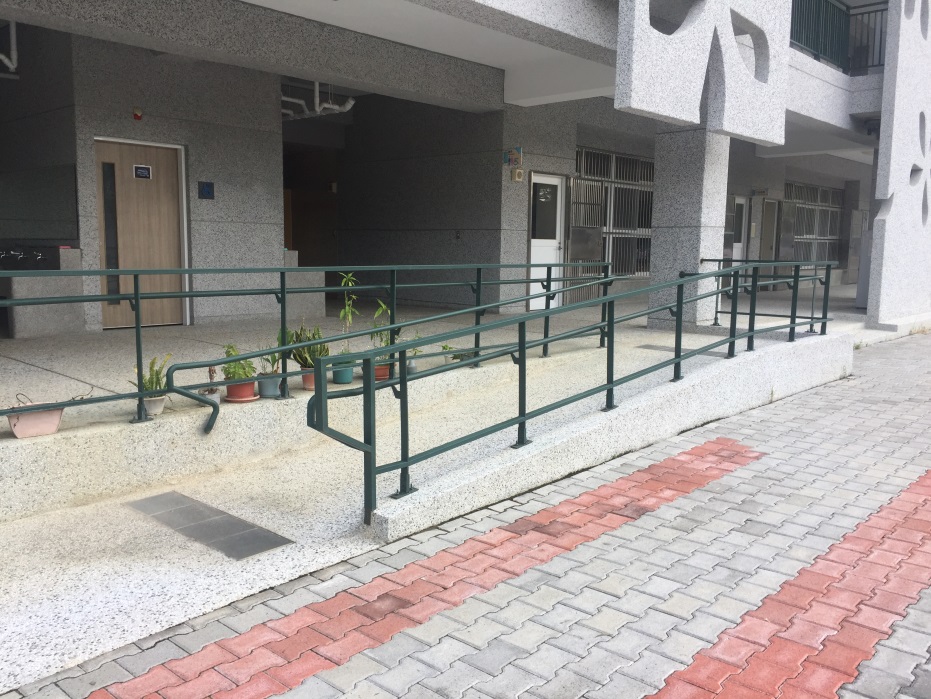 名稱：無障礙扶手坡道地點：教學大樓連接操場功能：提供身心障礙人士使用。